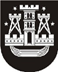 KLAIPĖDOS MIESTO SAVIVALDYBĖS TARYBASPRENDIMASDĖL IKIMOKYKLINIO IR PRIEŠMOKYKLINIO UGDYMO ORGANIZAVIMO MODELIŲ Klaipėdos miesto savivaldybės švietimo įstaigose APRAŠO PATVIRTINIMO2020 m. liepos 30 d. Nr. T2-197KlaipėdaVadovaudamasi Lietuvos Respublikos vietos savivaldos įstatymo 6 straipsnio 5 ir 8 punktais, 18 straipsnio 1 dalimi, Klaipėdos miesto savivaldybės taryba nusprendžia:1. Patvirtinti Ikimokyklinio ir priešmokyklinio ugdymo organizavimo modelių Klaipėdos miesto savivaldybės švietimo įstaigose aprašą (pridedama).2. Pripažinti netekusiu galios Klaipėdos miesto savivaldybės tarybos 2016 m. gruodžio 22 d. sprendimą Nr. T2-298 „Dėl Ikimokyklinio ir priešmokyklinio ugdymo organizavimo modelių Klaipėdos miesto savivaldybės švietimo įstaigose aprašo patvirtinimo“.3. Nustatyti, kad šis sprendimas įsigalioja 2020 m. rugsėjo 1 d.4. Skelbti šį sprendimą Teisės aktų registre ir Klaipėdos miesto savivaldybės interneto svetainėje.Savivaldybės merasVytautas Grubliauskas